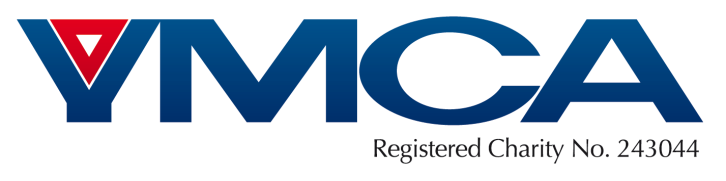 JOB DESCRIPTIONJob Title: 		Play Leader			Department: 	ChildcareResponsible to:	Senior Play Leader – Melbourne Park Childcare Location:	Melbourne Park Youth and Community Centre Childcare Suite, Aspley, Nottingham	Hours:		25 hours per week, term time only	 Salary:		£9,576.88 per annum – payable in twelve equal instalments	Job PurposeTo prepare and deliver the day to day operation of the Breakfast Club and After-School Club at YMCA Melbourne Park Youth & Community Centre Childcare suitePositively engage children in sports, craft and Science, Technology, Engineering, Arts and Math activities.To ensure children’s enjoyment and safety within the setting.To support the development of an organisational culture that puts our Christian Core Values - Caring, Honesty, Respect and Responsibility - at the centre of all we do.Principal ResponsibilitiesTo support the planning, preparation and delivery of a varied programme of activities which meet each of the children’s needs within the framework of the National Standards. To include sport, activities, Science, Technology, Engineering, Arts and Math.To supervise and ensure the safety of the children engaged in the programmeTo work as part of a team to provide support and guidance to staff and volunteersTo ensure that the programme maintains high standards and are in possession of adequate materials  To ensure all health and safety and other legal requirements associated with play activities are complied withEnsure that equipment and activity areas are properly maintained and fit for children and staffTo liaise closely with parents, carers, children and school staffTo follow the Nottinghamshire YMCA policies and procedures and OFSTED National Standards at all timesTo ensure that all safeguarding policies and procedures are followed and to report any concerns to the appropriate person (s).Responsibilities of all YMCA staff, casual workers and managers1	Ambassador for the YMCA	To act as an advocate and ambassador of the YMCA; promoting and exemplifying the YMCA’s core values, mission, vision, and ethos and to positively and proactively protect the YMCA’s reputation.2 	Other DutiesTo undertake any other duties and responsibilities as may be assigned by your Line Manager or anyone else designated by the Chief Executive Officer, as necessary. To work in a flexible way to ensure that workload is completed and to undertake any other jobs commensurate with the seniority of the post.3 	Discretion to ActTo exercise discretion in the performance of the duties of the post, to use best practice and to ensure the effective and efficient use of resources.  Nothing in this Job Description is intended to authorise the post-holder to undertake responsibilities that belong properly to trustees and members of the Executive Management Team unless properly authorised to do so by the Chief Executive directly or through an appropriate manager.4 	Relationships and ConfidentialityTo establish, maintain and enhance team-working with colleagues and staff of Nottinghamshire YMCA and to keep confidential all information about individuals and the business of Nottinghamshire YMCA. Any breach of confidentiality will be treated seriously and may lead to dismissal.5 	Association EthosTo support the Christian ethos and core values of the Association. The Association is committed to equality of opportunity and expects all staff and casual workers to abide by our Equality and Diversity Policy.6         Health and SafetyTo adhere to the Association’s Health and Safety policies at all times.Line Management Responsibility:No direct line management but the post holder will be expected to supervise work experience trainees, volunteers and temporary staff as required.PERSON SPECIFICATIONPlease ensure that you address all the requirements marked with an “A”in the final column as we will be looking for this information when Shortlisting. Job Title: Play Leader *When Assessed – (A) on Application form, (I) At Interview, (T) During Test,(D) From Documentary evidence e.g. references, qualifications (relevant qualifications will be checked at the interview stage), driving license etcNottinghamshire YMCA is committed to promoting diversity and practicing equality of opportunityNottinghamshire YMCA is committed to the protection of children, young people and adults at riskAreaCriteriaHow Assessed*Experience1.1 Direct experience of working with children aged 4 to 11 years A,IExperience1.2 Experience of liaising with parents/carers of children and promoting positive relationshipsA, IExperience1.3 Experience of leading sports and Science, Technology, Engineering, Arts and Math sessions with children aged 4 to 11 years (Desirable)A, IKnowledge2.1 Knowledge of Health & Safety issues relating to all issues concerning children and out of school childcare provisions including safeguardingA, IKnowledge2.2 Knowledge of Ofsted standards and inspections, for both early years and childcare registrationsA, IKnowledge2.3 Knowledge of the EYFS, child development and how this can be supported |(Desirable)A, IEducation/ Training / Qualifications3.1 Holds or is working towards a relevant qualification, minimum level 2A, DEducation/ Training / Qualifications3.2 Holds an in date Paediatric First Aid certificate (Desirable) A, DEducation/ Training / Qualifications3.3 Has knowledge of safeguarding children (Desirable)A, DEducation/ Training / Qualifications3.4 Holds sports coaching award (Desirable)A, DSkills & Abilities4.1 Able to ensure that all administrative records are maintained and returned as requiredI, TSkills & Abilities4.2 Ability to organise a range of play activities which extend children’s play and contribute to their enjoyment and healthy developmentA, TSkills & Abilities4.3 Ability to liaise effectively with parents, teachers and other staff membersA, ISkills & Abilities4.4 Ability to energise, excite and enthuse childrenA, IOther work related requirements5.1 Ability to support the Christian core values of the AssociationA, IOther work related requirements5.2 Willingness to undergo a satisfactory enhanced DBS check and to register with the DBS Update Service OR hold a satisfactory enhanced DBS check for the correct workforce plus existing registration for the DBS Update ServiceA, DOther work related requirements5.3 Ability to understand the needs of people from diverse cultural, social and racial backgroundsA, IOther work related requirements5.4 Access to an appropriately insured and taxed vehicleA,D